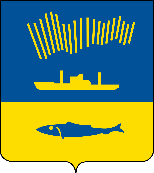 АДМИНИСТРАЦИЯ ГОРОДА МУРМАНСКАП О С Т А Н О В Л Е Н И Е                                                                                                                 №     В соответствии со ст. 78 Бюджетного кодекса Российской Федерации, Жилищным кодексом Российской Федерации, Федеральным законом                       от 06.10.2003 № 131-ФЗ «Об общих принципах организации местного самоуправления в Российской Федерации», постановлением Правительства Российской Федерации от 06.09.2016 № 887 «Об общих требованиях к нормативным правовым актам, муниципальным правовым актам, регулирующим предоставление субсидий юридическим лицам (за исключением субсидий государственным (муниципальным) учреждениям), индивидуальным предпринимателям, а также физическим лицам - производителям товаров, работ, услуг», Федеральным законом от 06.04.2015 № 82-ФЗ «О внесении изменений в отдельные законодательные акты Российской Федерации в части отмены обязательности печати хозяйственных обществ» п о с т а н о в л я ю: 1. Внести в Порядок предоставления субсидии на финансовое обеспечение затрат, связанных с выработкой по содержанию и текущему ремонту многоквартирных домов (далее – Порядок), утвержденный постановлением администрации города Мурманска от 05.06.2013 № 1379 «Об утверждении порядка предоставления субсидии на финансовое обеспечение затрат, связанных с выработкой и подачей тепловой энергии в горячей воде муниципальными котельными» (в ред. постановлений от 30.07.2013 № 1964, от 03.03.2015 № 601, от 25.05.2016 № 1423, от 05.12.2016 № 3698, от 06.02.2018 № 269, от 03.12.2018 № 4157) следующие изменения:- по тексту Порядка слова «печатью Получателя Субсидии (при наличии)» заменить словами «печатью Получателя Субсидии (в случаях, когда наличие печати предусмотрено действующим законодательством)» в соответствующих падежах;- в приложениях к Порядку с №1 по №7 слова «М.П. (при наличии)» заменить словами «М.П. (в случаях, когда наличие печати предусмотрено действующим законодательством)»;- раздел 2 дополнить новым пунктом 2.27 следующего содержания:«2.27. Соглашение может быть расторгнуто главным распорядителем в одностороннем порядке по основаниям, предусмотренным Порядком, в соответствии с типовой формой дополнительного соглашения о расторжении Соглашения, утвержденной приказом управления финансов администрации города Мурманска.Основаниями для расторжения Соглашения являются:- реорганизация и прекращение деятельности Получателя субсидии;- несоблюдение Получателем субсидии целей и условий предоставления субсидии.»;- в пункте 4.3 слова «в течение 7 (семи) рабочих дней» заменить словами «в течение 15 (пятнадцати) рабочих дней»;- абзацы 2 и 3 пункта 4.3 изложить в следующей редакции:«- в случае поступления Отчета в срок до 10 декабря текущего финансового года Проверка осуществляется в срок не позднее 31 декабря текущего финансового года;- в случае поступления Отчета после 10 декабря отчетного финансового года Проверка осуществляется в срок не позднее 25 января текущего финансового года.».2. Отделу информационно - технического обеспечения и защиты информации администрации города Мурманска (Кузьмин А.Н.) разместить настоящее постановление на официальном сайте администрации города Мурманска в сети Интернет.3. Редакции газеты «Вечерний Мурманск» (Хабаров В.А.) опубликовать настоящее постановление.4. Настоящее постановление вступает в силу со дня подписания и распространяет свое действие на правоотношения, возникшие с 01.01.2019.5. Контроль за выполнением настоящего постановления возложить на заместителя главы администрации города Мурманска Доцник В.А.Глава администрациигорода Мурманска                                                                                     А.И. Сысоев